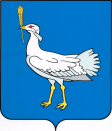            АДМИНИСТРАЦИЯ   СЕЛЬСКОГО ПОСЕЛЕНИЯ     БОЛЬШАЯ ДЕРГУНОВКА МУНИЦИПАЛЬНОГО РАЙОНА     БОЛЬШЕГЛУШИЦКИЙ     САМАРСКОЙ ОБЛАСТИ Россия, 446190, Самарская обл.,   Большеглушицкий район,      с.Большая Дергуновка,         ул. Советская, 99           тел. (273) 64-5-75  ПОСТАНОВЛЕНИЕ № 15   от  01 февраля 2018 г. О внесении изменений в Положение о денежном содержании  рабочих и служащих, занимающих должности (профессии), не отнесенные к муниципальным должностям муниципальной службы, и осуществляющихтехническое обеспечение деятельности администрации сельского поселения Большая Дергуновка муниципальногорайона Большеглушицкий Самарской области  и её структурных подразделений, утвержденное Постановлением главы сельского поселения Большая Дергуновка муниципального района Большеглушицкий Самарской области № 21 от 01 июня 2011 года.В соответствии с нормами Трудового кодекса РФ, ст. 53 Закона РФ от 06.10.2003 N 131-ФЗ «Об общих принципах организации местного самоуправления в Российской Федерации», Устава сельского поселения Большая Дергуновка муниципального района Большеглушицкий Самарской области, и в целях обеспечения социальных гарантий, создания единой правовой базы формирования денежного содержания и материального стимулирования, его единообразного применения для рабочих и служащих, замещающих должности (профессии), не отнесенные к муниципальным должностям муниципальной службы, и осуществляющих техническое обеспечение деятельности администрации сельского поселения Большая Дергуновка муниципального района Большеглушицкий Самарской области и её структурных подразделений,                                               ПОСТАНОВЛЯЮ:1. Внести в Положение о денежном содержании  рабочих и служащих, занимающих должности (профессии), не отнесенные к муниципальным должностям муниципальной службы, и осуществляющих техническое обеспечение деятельности администрации сельского поселения Большая Дергуновка муниципального района Большеглушицкий Самарской области  и её структурных подразделений, утвержденное Постановлением главы сельского поселения Большая Дергуновка муниципального района Большеглушицкий Самарской области № 21 от 01 июня 2011 года., следующие изменения:В Приложение №2 подпункт 3 изложить в следующей редакции:2. Опубликовать настоящее Постановление в газете «Большедергуновские вести».3.Настоящее Постановление вступает в силу со дня его официального опубликования и распространяется на правоотношения, возникшие с 01 января 2018года.Глава сельского поселения Большая Дергуновка                                                                  В.И. Дыхно3уборщик производственных и служебных помещений4000-5000